REQUERIMENTO Nº 672/2015Requer Voto de Pesar pelo falecimento do SR. ARGEMIRO PREZOTTO, ocorrido recentemente. Senhor Presidente, Nos termos do Art. 102, Inciso IV, do Regimento Interno desta Casa de Leis, requeiro a Vossa Excelência que se digne a registrar nos anais desta Casa de Leis voto de profundo pesar pelo falecimento do Sr. Argemiro Prezotto, ocorrido no último dia 15 de maio. Requeiro, ainda, que desta manifestação seja dada ciência aos seus familiares, encaminhando cópia do presente à Rua Floriano Peixoto, 364, Centro, nesta cidade.Justificativa:O Sr. Argemiro Prezotto tinha 81 anos de idade e era casado com Mildred da Graça Martins Prezotto e deixou as filhas Marisa, Ivana e Andréa.Benquisto por todos os familiares e amigos, seu passamento causou grande consternação e saudades; todavia, sua memória há de ser cultuada por todos que em vida o amaram.Que Deus esteja presente nesse momento de separação e dor, para lhes dar força e consolo.É, pois, este o Voto, através da Câmara de Vereadores, em homenagem póstuma e em sinal de solidariedade.                    Plenário “Dr. Tancredo Neves”, em 15 de maio de 2015. José Antonio FerreiraDr. José                                              -vereador-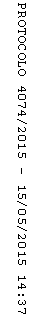 